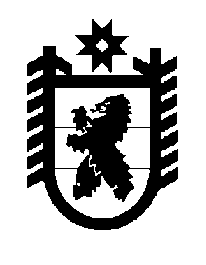 Российская Федерация Республика Карелия    ПРАВИТЕЛЬСТВО РЕСПУБЛИКИ КАРЕЛИЯПОСТАНОВЛЕНИЕ                                 от  16 июня 2014 года № 188-Пг. Петрозаводск О внесении изменений в постановление Правительства Республики Карелия от 26 октября 2011 года № 289-ППравительство Республики Карелия п о с т а н о в л я е т:Внести в Порядок оказания государственной поддержки гражданам, проживающим на территории Республики Карелия, при улучшении ими жилищных условий с использованием ипотечных жилищных кредитов (займов), утвержденный постановлением Правительства Республики Карелия от 26 октября 2011 года № 289-П (Собрание законодательства Республики Карелия, 2011, № 10, ст. 1657; 2013, № 6, ст. 1005), следующие изменения:1) наименование раздела II изложить в следующей редакции:«Порядок оказания государственной поддержки молодым учителям государственных образовательных учреждений Республики Карелия и муниципальных образовательных учреждений при улучшении ими жилищных условий с использованием ипотечных жилищных кредитов (займов)»;2) пункт 41 изложить в следующей редакции:«41. В рамках подпрограммы оказывается государственная поддержка молодым учителям государственных образовательных учреждений Республики Карелия и муниципальных образовательных учреждений, реализующих образовательные программы начального общего, основного общего и среднего общего образования, проживающим на территории Республики Карелия (далее – молодые учителя), при улучшении ими жилищных условий с использованием ипотечных жилищных кредитов (займов), полученных после вступления в силу постановления Правительства Российской Федерации от 9 декабря 2013 года № 1136 «О внесении изменений в постановление  Правительства Российской Федерации от 29 декабря 2011 года № 1177».Государственная поддержка осуществляется в виде возмещения части затрат в связи с предоставлением молодым учителям ипотечного жилищного кредита (займа) посредством субсидирования в полном объеме первоначального взноса ипотечного жилищного кредита (займа), но не более 20 процентов от установленной договором приобретения стоимости жилого помещения или объекта долевого строительства (далее – предоставление субсидии), которые в совокупности отвечают следующим требованиям:возраст не более 35 лет;наличие не менее одного года стажа педагогической работы;постоянное место проживания на территории муниципального образования, в котором осуществляется педагогическая деятельность;отсутствие дисциплинарных взысканий по выполнению профессиональных обязанностей.»;3) пункт 56 изложить в следующей редакции:«56. Признанный участником подпрограммы молодой учитель, включенный в список претендентов, получает государственную поддержку на основании заключенного с государственным заказчиком подпрограммы соглашения о  предоставлении субсидии, которая перечисляется государственным заказчиком в безналичной форме путем зачисления средств субсидии на открытый в банке счет.»;4) пункт 61 после слова «Соглашение» дополнить словами 
«о предоставлении субсидии»;5) пункт 62 изложить в следующей редакции:«62. Государственный заказчик подпрограммы в течение 
5 банковских дней со дня подписания с молодым учителем соглашения о предоставлении субсидии перечисляет субсидию на банковский счет, указанный в пункте 60 настоящего Порядка.»;6) пункт 63 изложить в следующей редакции:«63. В соглашении о предоставлении субсидии предусматривается, что в случае расторжения договора на приобретение (строительство) жилья молодой учитель в течение одного месяца со дня его расторжения возвращает государственному заказчику подпрограммы денежные средства, полученные в соответствии с соглашением о предоставлении субсидии.».           Глава Республики  Карелия                                                            А.П. Худилайнен